Паспортпередвижной котельной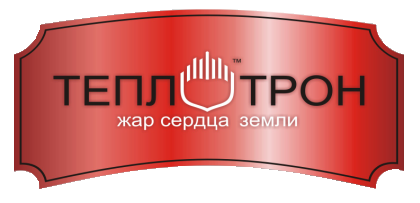 ООО «Котельный завод «Теплотрон» г. НовокузнецкТел/факс: (3843) 99-11-15, 99-11-16сбыт: ООО «Теплотрон-НК»   8-800-500-250-1;E-mail: Teplotron@teplotron.su        сайт: www.теплотрон.рф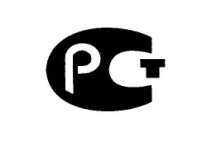 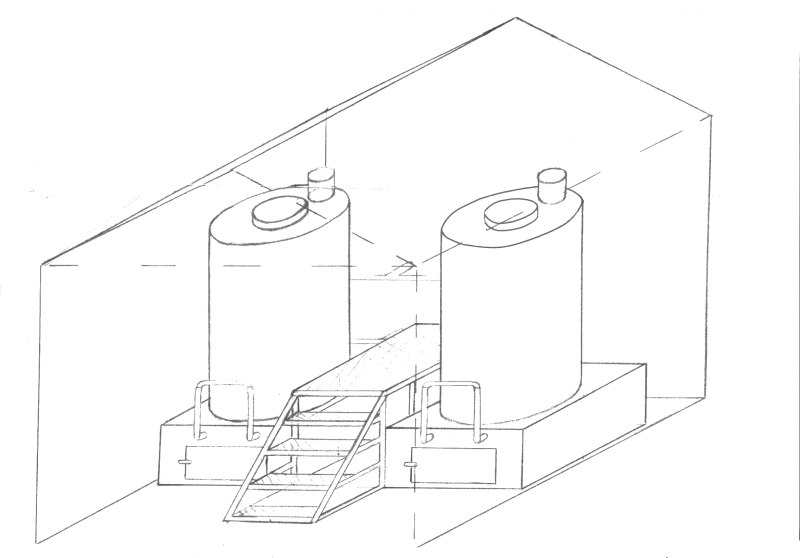 Рис. 1- Схема передвижной котельнойПри передаче котельной другому владельцу вместе с котельной передается настоящий паспорт.1. СВЕДЕНИЯ ОБ ИЗГОТОВЛЕНИИ ПЕРЕДВИЖНОЙ КОТЕЛЬНОЙРегистрационный № _________Передвижная котельная изготовлена: ООО «Котельный завод «Теплотрон» по заказу ООО «Теплотрон-НК», 654006, Кемеровская область, г. Новокузнецк, пр. Производственный, 37Б.8(3843) 99-11-15, 99-11-16, 8-800-500-250-1Передвижная котельная находится по адресу:  652807, Кемеровская область, г. Осинники, ул. Ломоносова, 7 а,детский сад № 8К паспорту котельной должны быть приложены следующие документы:Паспорт котла – 2 шт;Сертификат  соответствия  котлов;Инструкция по эксплуатации котлов.Передвижная котельная предназначена для обеспечения бесперебойного теплоснабжения потребителей в случае аварии на тепловых сетях, а также использования в качестве временного источника тепла на ликвидируемых, либо строящихся объектах.Общие сведения о передвижной автономной модульной  котельной:Конструкции стен: каркас изготовлен из швеллера 100 мм (габариты 3,2х6,0х3,0 м), стены из утепленных сэндвич-панелей.Включает в себя угольный склад, огороженный металлическим экраном из листовой стали 2 мм.Используемое топливо уголь, дрова, торф, пеллеты. горючие отходы.Установленное оборудование: - Котлы КВр-100К – 2 шт «Теплотрон» мощность по 100 кВт (0,086 Гкал/час)- Насосы фланцевые циркуляционные  WILO PH-101 E  - 2шт.- Клапан предохранительный 3 бар 25х32 мм (ручн. подрыв) -2шт.- Термометр биметаллический ТБ-63 L-50 мм  ОШ. -2шт.- Манометр МП 100 мм 1,0 МПа  – 1шт.